Przedszkole Publiczne Baby Garden                                         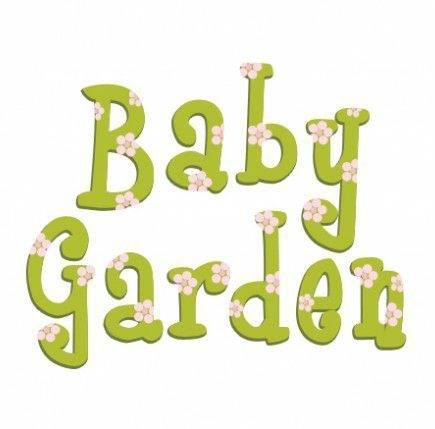 Ul.Białoprądnicka 10/2931-221 KrakówNasze Przedszkole aktywnie współpracuje z Salą Zabaw CRAZY SÓWKA  ul.Marii Dąbrowskiej 17/67        – Firmą ,która na pierwszym planie stawia bezpieczeństwo i dobrą zabawę dzieci.Sala zabaw Crazy Sówka to wysoka jakość oferowanych usług oraz kompetentna kadra.Opierając się na naszej dotychczasowej współpracy możemy potwierdzić profesjonalizm, wiarygodność i solidność firmy.W miesiącu listopad dzieci z naszego przedszkola uczestniczyły w zajęciach edukacujnych oraz mutimedialnych wyświetlanych w Sali zabaw Z pełnym zaufaniem rekomendujemy usługi przy organizacji imprez edukacyjnych oraz urodzin.                                                                                           Z wyrazami szacunku                                                                                     Dyrektor Karolina Niciewicz                                                                                        wraz z współpracownikami.